PREDSEDA NÁRODNEJ RADY SLOVENSKEJ REPUBLIKYČíslo: CRD-1020/2017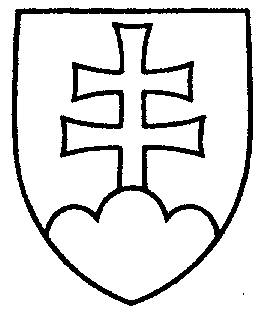 569ROZHODNUTIEPREDSEDU NÁRODNEJ RADY SLOVENSKEJ REPUBLIKYz 12. mája 2017o pridelení výročnej správy na prerokovanie výboru Národnej rady Slovenskej republiky	P r i d e ľ u j e m	výročnú  správu  o  činnosti  Ústavu pamäti národa za rok 2016 (tlač 501), doručenú
12. mája 2017	Výboru Národnej rady Slovenskej republiky pre ľudské práva a národnostné	menšiny	na prerokovanie do 12. júna 2017	s tým, že ako gestorský výbor podá Národnej rade Slovenskej republiky správu o výsledku prerokovania uvedeného materiálu vo výbore a návrh na uznesenie Národnej rady Slovenskej republiky.Andrej   D a n k o    v. r.